Να καταδικασθούν οι φασίστες – δολοφόνοι της Χρυσής ΑυγήςΣυγκέντρωση 7/10 στο Εφετείο5.5 χρόνια από το ξεκίνημα της δίκης  της ναζιστικής εγκληματικής οργάνωσης της Χρυσής Αυγής φτάνουμε επιτέλους στην ολοκλήρωσή της. Στις 7 Οκτώβρη θα ανακοινωθεί η απόφαση.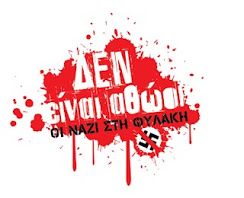 Τα πορίσματα που ήρθαν στο φως καθ’ όλη τη διάρκεια της δίκης αποδεικνύουν ξεκάθαρα ότι πρόκειται για παραστρατιωτική νεοναζιστική οργάνωση που έσπερνε τον τρόμο στις γειτονιές και σχεδίαζε στρατηγικά τις επιθέσεις της. Από τις επιθέσεις στους Αιγύπτιους ψαράδες στο Πέραμα, στους συνδικαλιστές του ΠΑΜΕ μέχρι και τις δολοφονίες των Σαχζάτ Λουκμάν και Παύλου Φύσσα, η Χρυσή Αυγή έχει δείξει ξεκάθαρα το πρόσωπό της. Πρόκειται για μια οργάνωση που για πολλά χρόνια εξαπέλυε δολοφονικές επιθέσεις σε μετανάστες, πρόσφυγες, αντιφασίστες, συνδικαλιστές και αγωνιστές του εργατικού κινήματος.Φτάνοντας στο τέλος αυτής της δίκης, το πολιτικό σύστημα εξουσίας και οι διάφοροι παρατρεχάμενοί του, αφού έκαναν ό,τι μπορούσαν για να τραβήξει σε μάκρος η δίκη με κρυφό πόθο να «πέσει» το αντιφασιστικό κίνημα, να «ξεχαστούν» οι δολοφονίες,  συνεχίζουν και κάνουν ό,τι είναι δυνατό για να είναι όσο το δυνατόν ευνοϊκότερη  η απόφαση του δικαστηρίου. Όμως, ΔΕΝ ΕΙΝΑΙ ΑΘΩΟΙ! Όλα αυτά τα χρόνια, έχουν καταγραφεί εκατοντάδες -αν όχι χιλιάδες- επιθέσεις και εγκλήματα της ΧΑ νυν και πρώην μελών της. Ξυλοδαρμοί δημοσιογράφων, πυρπολήσεις σε δομές και ξενοδοχεία όπου μένουν πρόσφυγες και μετανάστες, συγκεντρώσεις δήθεν αγανακτισμένων πολιτών – (τελευταία μάλιστα προβάλλοντας σκοταδιστικές αντιλήψεις για τον covid)… και πολλά άλλα.Θα καταδικαστούν, επιτέλους, οι νεοναζί, κάτω από το βάρος του συντριπτικού αποδεικτικού υλικού, ως εγκληματική οργάνωση ή θα πάρουν συγχωροχάρτι με μια απόφαση που θα τους ρίχνει στα μαλακά, όπως προκλητικά εισηγήθηκε η εισαγγελέας της έδρας;  Θα πάνε φυλακή όλοι οι νεοναζί για τα εγκλήματα που σχεδίασαν κεντρικά και εκτέλεσαν με εντολές του ιεραρχικού παραστρατιωτικού μηχανισμού τους ή θα τους δοθεί μια νέα περίοδος ασυλίας από τους μηχανισμούς του κράτους για να συνεχίσουν την δολοφονική δράση τους; Θα διαλυθεί επιτέλους η ναζιστική εγκληματική οργάνωση που παρίστανε το πολιτικό κόμμα ή θα της αποδοθεί επιπλέον και η κρατική χρηματοδότηση που αποφάσισε να παρακρατήσει η Βουλή, δίνοντας ξανά στη φασιστική συμμορία την δυνατότητα να ανασυγκροτηθεί και ν’ ανοίξει νέα γραφεία-ορμητήρια;Το αντιφασιστικό κίνημα, οι εργαζόμενοι, λαός και νεολαία, το κοινό περί δικαίου αίσθημα, όπως διαμορφώθηκε και στη πολύχρονη δικαστική διαδικασία, όπου αποδείχθηκε πλήρως το δολοφονικό έργο της Χ.Α. με την καθοδήγηση της ηγεσίας της, δεν θα δεχτεί παρά μόνο την παραδειγματική καταδίκη όλων των στελεχών της εγκληματικής οργάνωσης.Η κυβέρνηση της ΝΔ και συνολικά το αστικό σύστημα εξουσίας, πατώντας πάνω στην απονεύρωση των κοινωνικών και ταξικών αγώνων που κατάφερε η κυβέρνηση ΣΥΡΙΖΑ, επιχειρεί να επιβάλλει το δόγμα Νόμος και Τάξη στοχοποιώντας τον κόσμο του αγώνα και τα πιο αδύναμα κοινωνικά κομμάτια. Εξαπολύει μία ολομέτωπη επίθεση απέναντι στους εργαζόμενους και σε όσους αγωνίζονται, ενώ στους πρόσφυγες και τους μετανάστες εφαρμόζει τις πιο ακραίες πολιτικές εξόντωσης, από τις χιλιάδες δολοφονίες στα σύνορα και στο Αιγαίο, τον εγκλεισμό τους σε στρατόπεδα συγκέντρωσης, τον αποκλεισμό τους από την υγεία, την εργασία και την εκπαίδευση. Τέτοιες πολιτικές ενισχύουν τις φασιστικές, ρατσιστικές αντιλήψεις. Δημιουργούν το έδαφος για εγκληματικές ομάδες σαν τη Χρυσή Αυγή, που θα απλώνουν το βίαιο χέρι του κεφαλαίου στους χώρους δουλειάς, θα είναι η «σιδερένια χείρα» του συστήματος για το κτύπημα του εργατικού-λαϊκού κινήματος, της Αριστεράς, της νεολαίας, των προσφύγων και μεταναστών/τριών.Η εμπειρία των τελευταίων χρόνων έδειξε ότι η αναμέτρηση με το φασισμό, την δολοφονική του “ιδεολογία” και πρακτική γίνεται στο δρόμο των αγώνων που υπερασπίζονται τις ανάγκες και τα δικαιώματα της κοινωνικής πλειοψηφίας. Δεν γίνεται ούτε με συμβολικές δράσεις, ούτε με σπόνσορες και χορηγούς, ούτε με προστάτες κόμματα και μηχανισμούς του κράτους. Η ευθύνη για να σταματήσει η εξάπλωση των  φασιστών ιδεών είναι συλλογική υπόθεση.Για αυτό ο αγώνας ενάντια στις αντιλήψεις του φασισμού πρέπει να είναι διαρκής και  καθημερινός στα σχολεία, στους χώρους δουλειάς μας και στις γειτονιές μας. Είναι προκλητικό να συλλαμβάνονται αγωνιστές που σβήνουν τις σβάστικες! Η καταδίκη της ΧΑ θα είναι χτύπημα σε αυτή την νέα επιχείρηση ανασυγκρότησης των φασιστικών μηχανισμών, τους οποίους αξιοποιεί η κυβέρνηση παίζοντας το χαρτί του ρατσισμού και του εθνικισμού για να διασπάσει και να αποπροσανατολίσει τους εργαζόμενους και τη νεολαία από τις ευθύνες της για το άπλωμα της πανδημίας, της φτώχειας, της ανεργίας. Ξέρουμε καλά ότι για να μη θρηνήσουμε ξανά απώλειες από το φασισμό, χρειάζεται να ακολουθήσουμε τα αποτυπώματα της ασυμβίβαστης πάλης που χάραξαν σε δρόμους, τοίχους, πλατείες και σοκάκια της πόλης οι αγωνιστές της ΕΠΟΝ και του ΕΑΜ-ΕΛΑΣ, όταν αναμετρήθηκαν στα ίσα με το θηρίο, για να διεκδικήσουν μία ελεύθερη ζωή.Απαιτούμε την παραδειγματική καταδίκη των δολοφόνων νεοναζί της Χρυσής Αυγής. Η θέση των φασιστών δολοφόνων είναι μόνο στη φυλακή! Η ημέρα αυτή πρέπει να βρει την εργατική τάξη και τα σωματεία της σε απεργία, και όλο το λαό, τη νεολαία, ειδικά στην Αττική, στους δρόμους και στα δικαστήρια. Να σταλεί ένα αποφασιστικό μήνυμα στο κράτος και την αστική δικαιοσύνη, αλλά και στους νοσταλγούς του Χίτλερ ότι είναι ανεπιθύμητοι.Όλοι/ες στη συγκέντρωση 7 /10, 9.30 πμ στο Εφετείο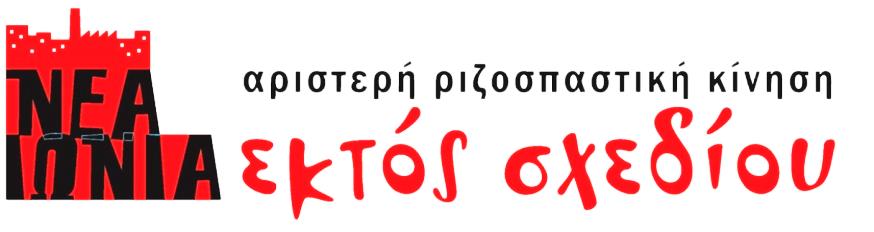 www.ektossxediou.blogspot.com, ektossxediou@gmail.com